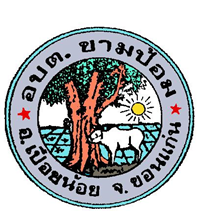 ข้อมูลสถิติการให้บริการน้ำอุปโภค - บริโภคประจำปีงบประมาณ พ.ศ.2566ขององค์การบริหารส่วนตำบลขามป้อม อำเภอเปือยน้อย จังหวัดขอนแก่นราย  6  เดือนที่อยู่น้ำอุปโภค-บริโภค / เดือน / เที่ยวน้ำอุปโภค-บริโภค / เดือน / เที่ยวน้ำอุปโภค-บริโภค / เดือน / เที่ยวน้ำอุปโภค-บริโภค / เดือน / เที่ยวน้ำอุปโภค-บริโภค / เดือน / เที่ยวน้ำอุปโภค-บริโภค / เดือน / เที่ยวที่อยู่ต.ค.พ.ย.ธ.ค.ม.ค.ก.พ.มี.ค.11-----2-5731153-4124-4322-2-5---1--6-231117------81-----9---291101-131-รวม6131412287